2022年1月江苏省邮政行业运行情况1月份，邮政行业业务收入（不包括邮政储蓄银行直接营业收入）完成108.5亿元，同比增长9.6%；业务总量完成99.2亿元，同比增长11.0%。　　1月份，邮政服务业务总量完成26.7亿元，同比增长7.9%；邮政寄递服务业务量完成2.7亿件，同比增长12.3%；邮政寄递服务业务收入完成4.2亿元，同比增长3.8%。1月份，全省快递服务企业业务量完成7.5亿件，同比增长6.4%；业务收入完成77.5亿元，同比增长12.0%。其中，同城业务量完成1.0亿件，同比增长2.5%；异地业务量完成6.5亿件，同比增长7.1%；国际/港澳台业务量完成353.1万件，同比增长5.6%。1月份，同城、异地、国际/港澳台快递业务量分别占全部快递业务量的13.3%、86.2%和0.5%；业务收入分别占全部快递收入的8.0%、59.5%和8.0%。与去年同期相比，同城快递业务量的比重下降了0.5个百分点，异地快递业务量的比重上升了0.5个百分点，国际/港澳台业务量的比重持平。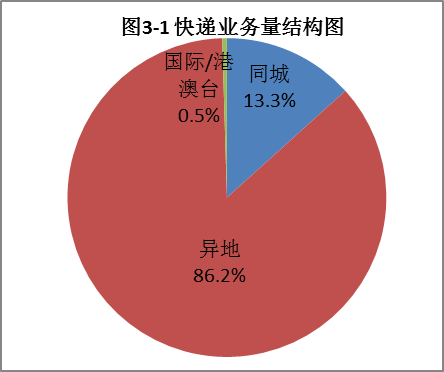 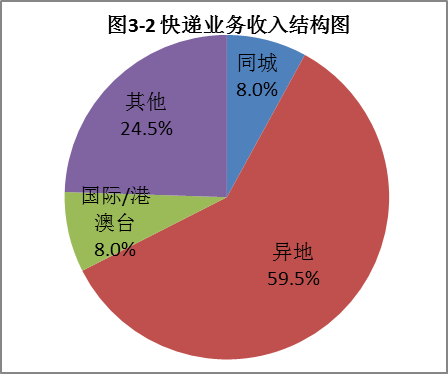 1月份，快递与包裹服务品牌集中度指数CR8为79.2。注：表格中的数据为四舍五入后的数据全省邮政行业发展情况表全省邮政行业发展情况表全省邮政行业发展情况表全省邮政行业发展情况表全省邮政行业发展情况表全省邮政行业发展情况表全省邮政行业发展情况表全省邮政行业发展情况表全省邮政行业发展情况表全省邮政行业发展情况表全省邮政行业发展情况表全省邮政行业发展情况表全省邮政行业发展情况表全省邮政行业发展情况表指标名称指标名称指标名称指标名称单位单位1月份 1月份 1月份 1月份 比去年同期增长(%)比去年同期增长(%)比去年同期增长(%)比去年同期增长(%)指标名称指标名称指标名称指标名称单位单位累计 累计 当月当月累计累计当月当月一、邮政行业业务收入一、邮政行业业务收入一、邮政行业业务收入一、邮政行业业务收入亿元亿元108.5 108.5 108.5 108.5 9.6 9.6 9.6 9.6   1、邮政寄递服务  1、邮政寄递服务  1、邮政寄递服务  1、邮政寄递服务亿元亿元4.2 4.2 4.2 4.2 3.8 3.8 3.8 3.8   2、快递业务  2、快递业务  2、快递业务  2、快递业务亿元亿元77.5 77.5 77.5 77.5 12.0 12.0 12.0 12.0 二、邮政行业业务总量二、邮政行业业务总量二、邮政行业业务总量二、邮政行业业务总量亿元亿元99.2 99.2 99.2 99.2 11.0 11.0 11.0 11.0  1、邮政寄递服务 1、邮政寄递服务 1、邮政寄递服务 1、邮政寄递服务万件万件27274.7 27274.7 27274.7 27274.7 12.3 12.3 12.3 12.3  2、快递业务 2、快递业务 2、快递业务 2、快递业务万件万件74936.2 74936.2 74936.2 74936.2 6.4 6.4 6.4 6.4  其中：同城 其中：同城 其中：同城 其中：同城万件万件9987.4 9987.4 9987.4 9987.4 2.5 2.5 2.5 2.5        异地       异地       异地       异地万件万件64595.7 64595.7 64595.7 64595.7 7.1 7.1 7.1 7.1 国际/港澳台国际/港澳台国际/港澳台国际/港澳台万件万件353.1 353.1 353.1 353.1 5.6 5.6 5.6 5.6 注：邮政行业业务收入中未包括邮政储蓄银行直接营业收入。注：邮政行业业务收入中未包括邮政储蓄银行直接营业收入。注：邮政行业业务收入中未包括邮政储蓄银行直接营业收入。注：邮政行业业务收入中未包括邮政储蓄银行直接营业收入。注：邮政行业业务收入中未包括邮政储蓄银行直接营业收入。注：邮政行业业务收入中未包括邮政储蓄银行直接营业收入。注：邮政行业业务收入中未包括邮政储蓄银行直接营业收入。注：邮政行业业务收入中未包括邮政储蓄银行直接营业收入。注：邮政行业业务收入中未包括邮政储蓄银行直接营业收入。注：邮政行业业务收入中未包括邮政储蓄银行直接营业收入。注：邮政行业业务收入中未包括邮政储蓄银行直接营业收入。注：邮政行业业务收入中未包括邮政储蓄银行直接营业收入。注：邮政行业业务收入中未包括邮政储蓄银行直接营业收入。注：邮政行业业务收入中未包括邮政储蓄银行直接营业收入。分地市快递企业业务量和业务收入情况表分地市快递企业业务量和业务收入情况表分地市快递企业业务量和业务收入情况表分地市快递企业业务量和业务收入情况表分地市快递企业业务量和业务收入情况表分地市快递企业业务量和业务收入情况表分地市快递企业业务量和业务收入情况表分地市快递企业业务量和业务收入情况表分地市快递企业业务量和业务收入情况表分地市快递企业业务量和业务收入情况表分地市快递企业业务量和业务收入情况表分地市快递企业业务量和业务收入情况表分地市快递企业业务量和业务收入情况表分地市快递企业业务量和业务收入情况表
单位快递业务量快递业务量快递业务量快递业务量快递业务量快递业务量快递业务收入快递业务收入快递业务收入快递业务收入快递业务收入快递业务收入快递业务收入
单位本年累计
（万件）排名同比增长
（%）同比增长
（%）占全省比重
（%）占全省比重
（%）本年累计
（万元）本年累计
（万元）排名排名同比增长
（%）同比增长
（%）占全省比重
（%）江苏省74936.2 6.4 6.4 100.0 100.0 774754.4 774754.4 12.0 12.0 100.0 南京市7620.4 4 -25.1 -25.1 10.2 10.2 79676.7 79676.7 3 3 -18.0 -18.0 10.3 无锡市8082.1 2 9.5 9.5 10.8 10.8 88033.7 88033.7 2 2 8.5 8.5 11.4 徐州市4566.5 7 -1.0 -1.0 6.1 6.1 39404.7 39404.7 8 8 6.0 6.0 5.1 常州市3320.9 8 6.5 6.5 4.4 4.4 50554.2 50554.2 6 6 6.9 6.9 6.5 苏州市20223.6 1 3.0 3.0 27.0 27.0 214758.2 214758.2 1 1 0.2 0.2 27.7 南通市7174.1 5 8.7 8.7 9.6 9.6 71442.9 71442.9 5 5 25.8 25.8 9.2 连云港市4985.8 6 44.3 44.3 6.7 6.7 43034.0 43034.0 7 7 53.5 53.5 5.6 淮安市1917.1 12 -11.8 -11.8 2.6 2.6 17883.5 17883.5 13 13 -11.8 -11.8 2.3 盐城市1713.1 13 -19.9 -19.9 2.3 2.3 19702.5 19702.5 12 12 6.0 6.0 2.5 扬州市2777.9 9 22.7 22.7 3.7 3.7 29178.1 29178.1 9 9 25.0 25.0 3.8 镇江市2332.2 10 15.8 15.8 3.1 3.1 27116.5 27116.5 10 10 20.5 20.5 3.5 泰州市2207.9 11 -0.1 -0.1 2.9 2.9 21853.2 21853.2 11 11 5.2 5.2 2.8 宿迁市8014.6 3 73.7 73.7 10.7 10.7 72116.4 72116.4 4 4 194.0 194.0 9.3 